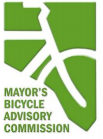 Mayor’s Bicycle Advisory CommissionMay 26th, 2021  4:00 - 6:00 PMVirtual meeting via Microsoft TeamsWelcomeApprove April minutesCommunity UpdatesCommunity events and calendarUpdates from community members and attendeesCity UpdatesPlanningZoningGreenway Trail Network (*earmarks note)BPDDOTBike to Work Week RecapDockless Vehicle Update (*BPD Module Note)Bike Program and projectsPrioritization charrette recapRec & ParksOutdoor ProgrammingMayor’s OfficeMBAC Awards and nominationsCommittee UpdatesN/AMiscellaneous BusinessN/ANext meeting date is scheduled for June 30th.